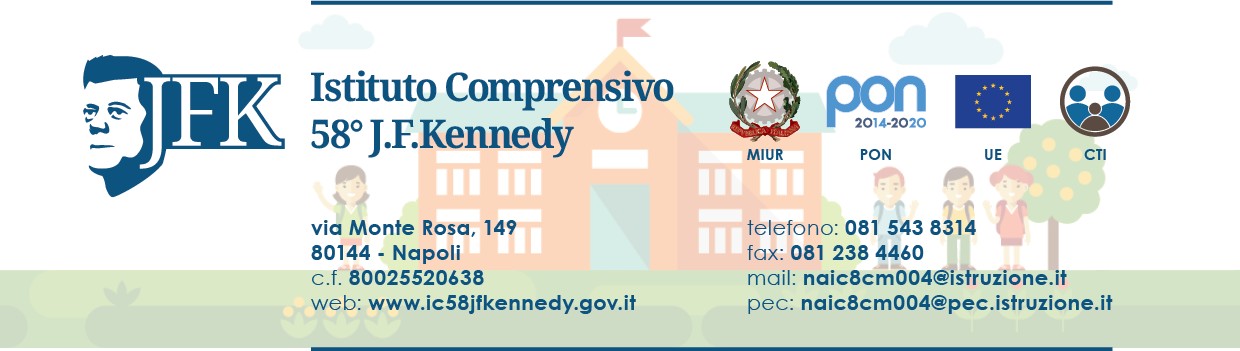 Al Dirigente Scolastico Dell’I.C 58° J.F.KennedyDi NapoliProf.ssa Patrizia RateniAllegato 2 A – Griglia per la valutazione dei titoli di Assistente alla comunicazioneIn fedeTitolo di Assistente alla Comunicazione esperto di autismo p.30VALUTAZIONE CANDIDATOVALUTAZIONE ISTITUTOTitolo di esperto delle metodologie ABA o RBTp.20Possesso di altri titoli di studio coerenti con l’incarico, Diploma di Tecnico analista del comportamento,  Master  in analisi comportamentale applicata ( ABA) certificazioni coerenti con l’incaricop.10 per ogni titoloEsperienze di lavoro nell’ambito delle attività di assistenza alla comunicazione rivolto ad alunni con spettro autistico anche in comorbilità , in scuole, centri convenzionati, associazioni finalizzate allo scopop. 5 per ogni anno